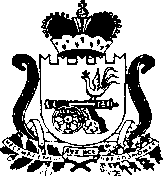 ДЕПАРТАМЕНТ СМОЛЕНСКОЙ ОБЛАСТИ ПО ЭНЕРГЕТИКЕ, ЭНЕРГОЭФФЕКТИВНОСТИ, ТАРИФНОЙ ПОЛИТИКЕПОСТАНОВЛЕНИЕот 14.04.2023 № 12О внесении изменений в постановление Департамента Смоленской области по энергетике, энергоэффективности, тарифной политике от 29.10.2018 № 85Департамент Смоленской области по энергетике, энергоэффективности, тарифной политике  п о с т а н о в л я е т:Внести в постановление Департамента Смоленской области по энергетике, энергоэффективности, тарифной политике от 29.10.2018 № 85 «Об утверждении инвестиционной программы в сфере теплоснабжения АО «Квадра»
на 2019-2023 гг.» (в редакции постановлений Департамента Смоленской области по энергетике, энергоэффективности, тарифной политике от 28.10.2019 № 102,                       от 21.10.2020 № 65, от 15.06.2021 № 58, от 27.10.2021 № 97, от 18.10.2022 № 65,               от 10.03.2023 № 7) следующие изменения:1) в тексте постановления слова «согласно приложениям 1-5» заменить словами «согласно приложению»;2) приложения 1-5 исключить;3) дополнить приложением (прилагается).И.о. начальника Департамента                                                                      Н.И. Борисов